MONTGOMERY COUNTY DEPARTMENT OF ENVIRONMENTAL PROTECTION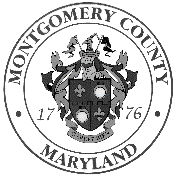 INTERGOVERNMENTAL AFFAIRS DIVISION - WATER SUPPLY AND WASTEWATER UNITONSITE SYSTEMS EXCEPTION APPLICATIONComplete and file this application with DEP for situations where an owner proposes to use an onsite well and/or septic system on an individual property already approved for public water and/or sewer service.  The County’s Water and Sewer Plan designates these properties as categories W-1 or W-3 (for public water service) and S-1 or S-3 (for public sewer service).  This exception process has only limited application for proposed subdivisions.For additional information or to check your property’s service area categories, please refer to our website at https://www.montgomerycountymd.gov/water/supply/service-categories.html , or use the DEP staff contact information provided below.  DEP does not charge an application fee for this process.  Where is the property located?Property Address: 	Property Tax Account No. (if known): 	What is the current property condition?Existing Structure:  Yes  No	Structure Occupied:  Yes  No	Owner Occupied:  Yes  NoServed By:  Well	 Public Water	Category W-__	|  Septic System	 Public Sewer	Category S-__Identify the onsite systems proposed for this property (please check  that apply):Repair/Replace Existing: 	 Domestic Well	 Septic System (including drainfields)	 Septic Tank (only)Install New: 	 Domestic Well	 Septic SystemInstall/Convert Non-Potable Well for:	 Irrigation	 Heating/Cooling	 Other Use (explain below)Why is an onsite system proposed, rather than public service?  (attach a separate page, if needed)Who currently owns the property? Owner’s Name: 	Address: 	Address: 	Phone No.: 		E-mail: 	 you the property owner  or  you applying on the owner’s behalf ? (Check one)If you  not the owner, what is your relationship to owner?			(plumber, contractor, engineer, etc.)Applicant’s Name: 	Company/Firm: 	Address: 	Address: 	Phone No.: 		E-mail: 	OWNER’S OR APPLICANT’S SIGNATURE REQUIRED		DATEQuestions? Contact:	George Dizelos at 240-777-7755 or George.Dizelos@montgomerycountmd.gov				or Alan Soukup at 240-777-7716 or alan.soukup@montgomerycountymd.gov Filing:	Submit the completed application  any supporting information to DEP:Mail (to address below); email at George.Dizelos@montgomerycountymd.gov; FAX at 240-777-7715.